załącznik nr 1.5 do Specyfikacji Warunków Zamówieniaznak: Rz.271.59.2022Składany przez wykonawcę/ców wraz z ofertą
w przypadku zaoferowania produktu równoważnego(pełna nazwa/firma, adres, w zależności od podmiotu: NIP/PESEL, KRS/CeiDG)Reprezentowany przez:(imię, nazwisko, stanowisko/podstawa do reprezentacji)Wykaz zaoferowanego produktu równoważnego
Oprawa parkowa TYP 2Dokument w przypadku jego niezłożenia, złożenia z błędami lub niekompletnego, nie podlega uzupełnieniu na podstawie ustawy Pzp. Oferta wykonawcy, który nie złoży tego dokumentu, złoży z błędami lub niekompletny podlegać będzie odrzuceniu na podstawie art. 226 ust. 1 pkt 5 ustawy Pzp – jej treść jest niezgodna z warunkami zamówienia, z zastrzeżeniem art. 223 ust. 2 pkt 3 ustawy Pzp.Przedmiot zamówienia:Remont systemu oświetlenia drogowego na terenie Gminy Miejskiej LegionowoZamawiający:Gmina Miejska Legionowo – Urząd Miasta LegionowoProducent oprawyNazwa oprawy (nazwa własna oprawy)Rysunek poglądowy: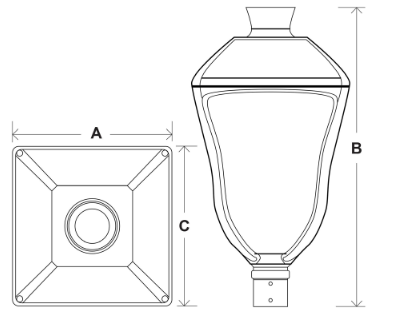 Budowa oprawy parkowej materiał korpusu – wysokociśnieniowy odlew aluminiowy malowany proszkowo na wybrany kolor z ogólnodostępnej palety Spełnia Nie spełniaMateriał klosza zewnętrznego – poliwęglan płaski Spełnia Nie spełniaMontaż na słupie o średnicy Ø60mm Spełnia Nie spełniaStopień odporności klosza na uderzenia mechaniczne – IK09 Spełnia Nie spełniaSzczelność komory optycznej i elektrycznej – IP66 Spełnia Nie spełniaMożliwość konfiguracji wykończenia korony oprawy Spełnia Nie spełniaBeznarzędziowy dostęp do osprzętu oprawy za pomocą dedykowanych zacisków oraz beznarzędziowa wymiana układu optycznego oraz całego osprzętu elektrycznego Spełnia Nie spełniaZawias chroniący pokrywę przed upadkiem Spełnia Nie spełniaWymiana elementów układu optycznego bez konieczności wykonywania połączeń lutowanych Spełnia Nie spełniaOprawa wyposażona w system regulacji ciśnienia wewnątrz oprawy, zapobiegający zjawisku kondensacji pary wodnej w komorze elektrycznej Spełnia Nie spełniaOprawa wyposażona w system optymalnego odprowadzenia ciepła (termiczne rozdzielenie pomiędzy układem zasilającym, a układem optycznym) Spełnia Nie spełniaZakres temperatury otoczenia podczas pracy oprawy: od -30°C do +35°C Spełnia Nie spełniaWygląd, styl i wielkość oprawy zgodny z rysunkiem zamieszczonymi poniżej. Dopuszczalna tolerancja wymiarów ±15% pod warunkiem zachowania kształtu i proporcji Spełnia Nie spełniaUkład zasilający umożliwiający zaprogramowanie co najmniej 5-ciu stopni autonomicznej redukcji mocy i strumienia świetlnego bez zewnętrznego sygnału sterującego, zgodnie z ustalonym wcześniej harmonogramem Spełnia Nie spełniaOprawa przed układem zasilającym posiada zabezpieczenie przeciwprzepięciowe 10kV Spełnia Nie spełniaOprawa wykonana w I lub II klasie ochronności elektrycznej (zgodnie z projektem elektrycznym) Spełnia Nie spełniaZnamionowe napięcie zasilania 220-240 V / 50-60 Hz Spełnia Nie spełniaOprawa wyposażona jest w rozłącznik nożowy odcinający napięcie zasilania w momencie otwarcia oprawy Spełnia Nie spełniaOprawa wyposażona w etykietę z kodem QR wraz z dodatkową naklejką do umieszczenia np. we wnęce słupowej i/lub na projekcie. Kod QR poprzez użycie dedykowanej aplikacji producenta umożliwia uzyskanie pełnej charakterystyki oprawy i dostęp do informacji takich jak:- parametry fotometryczne, elektryczne oraz mechaniczne- dokumentacja oprawy, instrukcja montażu- instrukcja serwisowania w przypadku nieprawidłowego działania oprawy oświetleniowej- lista części zamiennych wraz z kodami producenta Spełnia Nie spełniaRodzaj źródła światła – LED Spełnia Nie spełniaTemperatura barwowa źródeł światła: 3000K ±10% Spełnia Nie spełniaBryła fotometryczna kształtowana za pomocą płaskiej wielosoczewkowej matrycy LED Spełnia Nie spełniaKażda z soczewek matrycy emituje taką samą krzywą światłości, a całkowity strumień oprawy jest sumą strumieni poszczególnych soczewek Spełnia Nie spełniaOprawy muszą spełniać wymagania normy EN 62471 „Bezpieczeństwo fotobiologiczne lamp i systemów lampowych” Spełnia Nie spełniaTrwałość strumienia światła oprawy mierzona parametrem L90B10 dla temperatury TC = 105°C min. 100 000h (zgodnie z IES LM-80 TM-21) Spełnia Nie spełniaWartości wskaźnika udziału światła wysyłanego ku górze (ULOR) nie większa niż określona w Rozporządzeniu WE nr 245/2009 Spełnia Nie spełniaDostępność plików fotometrycznych (np. format .Ldt, .les). Pliki zamieszczone na stronie internetowej producenta lub dystrybutora pozwalające wykonać sprawdzające obliczenia fotometryczne w ogólnodostępnych oświetleniowych programach komputerowych (np. Dialux, Relux) Spełnia Nie spełniaOprawa musi być oznakowana znakiem CE oraz  posiadać deklarację zgodności Spełnia Nie spełniaOprawa musi posiadać aktualny certyfikat akredytowanego ośrodka badawczego potwierdzający wykonanie wyrobu zgodnie z Normami zharmonizowanymi z Dyrektywą LVD (PN-EN 60598-1/PN-EN 60598-2-3) oraz zachowanie reżimów produkcji i jej powtarzalności, zgodnie z Typem 5 wg ISO/IEC 17067 - certyfikat ENEC lub równoważny Spełnia Nie spełniaUwagaDo wykazu Wykonawca załącza wykonany projekt oświetleniowy (fotometryczny) zawierający wszystkie elementy zawarte w programie Zamawiającego i o których mowa w § 5 ust. 3 SWZ oraz programie funkcjonalno-użytkowym.